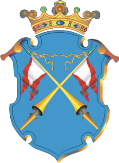 Республика КарелияАДМИНИСТРАЦИЯ КААЛАМСКОГО СЕЛЬСКОГО ПОСЕЛЕНИЯПОСТАНОВЛЕНИЕот « 25 » апреля  2018 года                                                           №  12	В соответствии с ч.4.2. ст.12.1. Федерального закона от 25 декабря 2008 года № 273-ФЗ «О противодействии коррупции» и Закона Республики Карелия от 20.12.2017 № 2199-ЗРК "О внесении изменений в отдельные законодательные акты Республики Карелия" администрация Кааламского сельского поселения постановила:Отменить Постановление Администрации Кааламского сельского поселения от 08 сентября 2014г. № 40 «Об утверждении Положения о порядке представления гражданами, претендующими    на    замещение   муниципальных     должностей Кааламского сельского   поселения,  и  лицами, замещающими муниципальные должности Кааламского сельского поселения, сведений  о  доходах,  об  имуществе  и обязательствах имущественного характера»Настоящее Постановление вступает в силу с момента принятия.Опубликовать настоящее Решение в  средствах массовой информации и разместить на официальном сайте администрации Кааламского сельского поселения.Глава Кааламского сельского поселения	                                     А.М.МищенкоОб отмене  Постановления Администрации Кааламского сельского поселения от 08 сентября 2014г. № 40 